Community Rest Centre Signage PackSignage Pack Directions on how to print/use these templates:Print in A4 Print the contents page on white card and place in the top of the Jiffy bag or envelopeUse yellow card to print the signs on – this will assist anyone with sight lossEnsure the letters are printed in bold blackPrint X2 Toilet signsPrint X12 arrows which can be turned in any direction when usedThe final blank card is a reminder to put in X8 blank cards which can be written on if additional function areas, no entry signs or arrows are required and is wipeableCheck all signs have printed properly and are in the centre of the pageLaminate and place in an envelope or jiffy bag that is big enough to hold them allPut printed label on the outside of this with ‘Signage Pack’ written on itGive one pack to each Rest Centre Manager or place with your grab bags.Contents PageIn this ‘Signage Pack’ there should be the following signs:Toilets X2Pet AreaEntrance AreaReception AreaRegistration/DeregistrationFirst AidParking AreaRefreshmentsInformation DeskHousingDormitories Arrows X12Disabled ParkingBlank wipeable cards for additional signs e.g. no entry, arrows, non-essential function areas etc X8TOILETSPET AREAENTRANCE AREA
RECEPTION AREAREGISTRATION/DEREGISTRATION 
FIRST AIDPARKING AREAREFESHMENTSINFORMATION DESK
HOUSINGDORMITORIES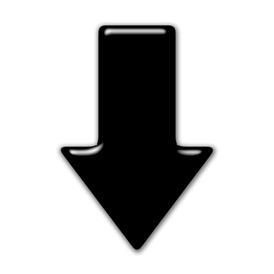 DISABLED PARKING